Big PictureWhat were the people who lived in our town like 150 years ago? (Victorians)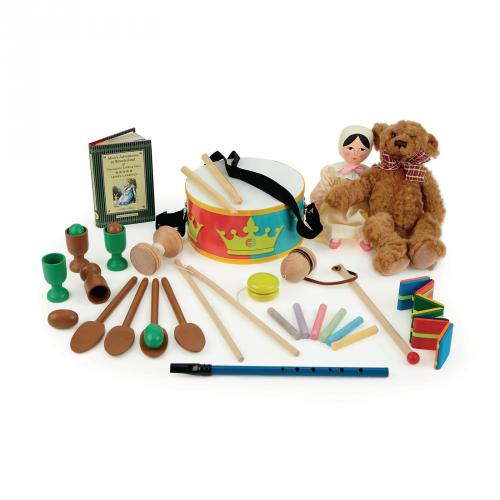 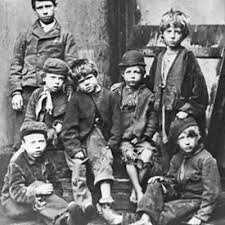 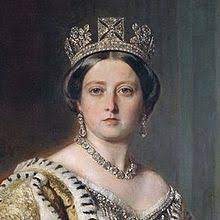 